Objednávka č. Číslo objednávky uveďte na faktuře, současně přiložte k faktuře i kopii objednávky.Faktury prosím zasílejte na email: fakturace@zoopraha.cz.	Akceptace objednávky:Za objednatele:	………………………………………………..	Za dodavatele:	………………………………………………..	xxx
     vedoucí odboru provozu
  razítko a podpis objednatele	podpis (razítko) dodavatele	Datum:	………………………………………………..Dodavatel: Dodavatel: Dodavatel: Čepro , a.s.Čepro , a.s.Čepro , a.s.Dělnická 213/12Dělnická 213/12Dělnická 213/12Praha 7 – HolešovicePraha 7 – HolešovicePraha 7 – Holešovice170 00170 00170 00IČO: 60193531DIČ:CZ60193531 Objednávka ze dne:Objednávka ze dne:5.6.2024Dodávka do dne:Dodávka do dne:                   6.6.2024  Způsob platby:Způsob platby:převodemObjednatel:Objednatel:Zoologická zahrada hl. m. PrahyU Trojského zámku 120/3171 00  Praha 7IČO:00064459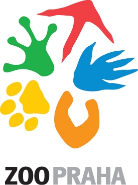 DIČ:CZ 00064459Banka:PPF Bankač. účtu:2000980001/6000